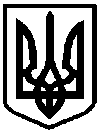 УКРАЇНАФОНТАНСЬКА СІЛЬСЬКА РАДАОДЕСЬКОГО РАЙОНУ ОДЕСЬКОЇ ОБЛАСТІРІШЕННЯ  П’ятдесят першої сесії Фонтанської сільської ради VIII скликання    №2026 -VIII                                                         від 05 березня 2024 року Про затвердження звіту про результати виконання Програми фінансової підтримки Комунального підприємства "Ритуальна служба" Фонтанської сільської ради Одеського району Одеської області на 2023-2025 рокиВідповідно до  пункту 8 Порядку розроблення, фінансування, моніторингу, реалізації цільових програм Фонтанської сільської ради Одеського району Одеської області та звітності про їх виконання, затвердженого рішенням сесії від 11.11.2022 року № 966-VIII, у зв’язку із завершенням 2023 року та необхідністю підведення підсумків про результати виконання Програми фінансової підтримки Комунального підприємства «Ритуальна служба», керуючись статтею 26 Закону України «Про місцеве самоврядування в Україні», Фонтанська сільська рада Одеського району Одеської області, - ВИРІШИЛА:Затвердити звіт про результати виконання Програми фінансової підтримки комунального підприємства «Ритуальна служба» Фонтанської сільської ради Одеського району Одеської області на 2023-2025 роки, затвердженої рішенням Фонтанської сільської ради від 28.12.2022 року 
№1077-VIII (зі змінами), який додається (додаток № 1 до рішення).2. Контроль за виконанням даного рішення покласти на постійні комісії з питань фінансів, бюджету, планування соціально-економічного розвитку, інвестицій та міжнародного співробітництва та з питань комунальної власності, житлово-комунального господарства, енергозбереження та транспорту. Сільський голова                                                                        Наталія КРУПИЦЯВІЗИ:Заступник сільського голови                                    Володимир КРИВОШЕЄНКОЗавідувач відділу ЖКГ	        Ганна КАРАБАДЖАКНачальник відділузагальної та організаційної роботи			                    Олександр ЩЕРБИЧВиконавець:Директор КП «Ритуальна служба»		                        	Олександр ЛІПАТОВ